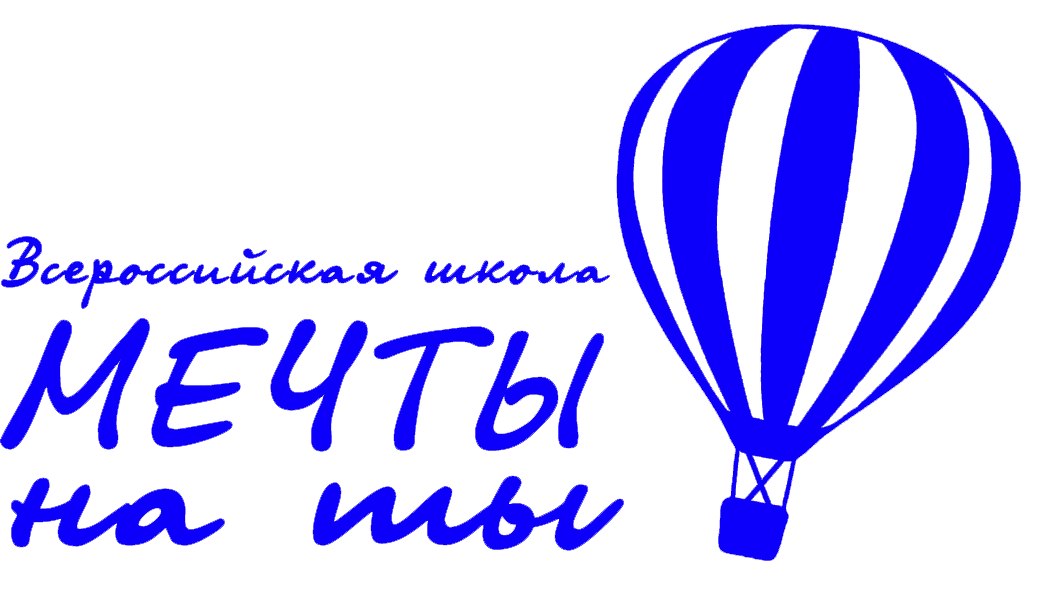 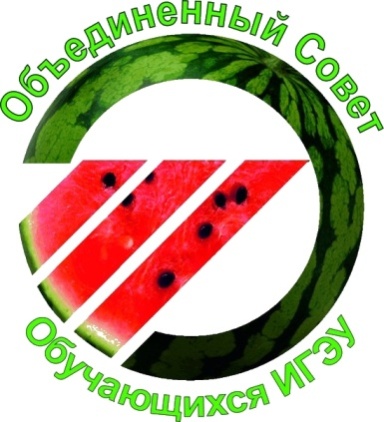 Анкета участника Всероссийской школы актива «МечТы на Ты» 2014Группа «Новички»Студенты первых-вторых курсов, которые хотят принимать активное участие в жизни вузаФамилия, Имя, ОтчествоДата РожденияМесто учебы (полное наименование ВУЗа, факультет, курс)Телефон организации, e-mailКонтактные данные (телефон, e-mail, vk, Skype)Какие органы студенческого самоуправления в вашем ВУЗе Вы знаете?В каких органах студенческого самоуправления Вы принимаете участие? Вы думаете, чем должно заниматься студенческое самоуправление в ВУЗе?Были ли Вы участником Школ актива (студенческих лагерей)? Если да, укажите каких и когда. Ваша цель на Школе «МечТы на Ты».Опишите Ваши дальнейшие планы в рамках студенческого самоуправления.Спасибо! Ждем Вас на нашей школе!!!Анкету необходимо отправить до 13 октября 2014 г. на почту: oco.ispu@gmail.com(с пометкой «Школа "МечТы на Ты" и наименование Вашего ВУЗа»)Страничка школы VK: http://vk.com/mechty_na_ty